Урок математики 6 класс по теме «Арифметические действия с обыкновенными дробями»Учитель Шаркова Е.Н.Цель урока: закрепление знаний по теме «Обыкновенные дроби».Задачи урока: Образовательные: обобщить материал как систему знаний; научить отстаивать свою точку зрения.Воспитательные: выделять главное; продолжить развитие умения анализировать.Развивающие : воспитать культуру учебного труда; проявить наибольшую активность в выполнении заданий; развивать внимание, воображение, навыки сравнительного анализа, познавательные интересы. Планируемые результаты:Личностные результаты: умение ясно, точно, грамотно излагать свои мысли в устной и письменной речи; понимать смысл поставленной задачи; умение работать в коллективе и самостоятельно, слушать собеседника и вести диалог, аргументировать свою точку зрения.Предметные результаты: овладение базовым понятийным аппаратом по основным разделам содержания; овладение навыками устных вычислений;знать понятия: действия с обыкновенными дробями; уметь применять знания и навыки при решении нестандартных задач.Метапредметные результаты: умение самостоятельно ставить цели, выбирать и создавать алгоритмы для решения учебных математических проблем;уметь обрабатывать информацию, формировать коммуникативную компетенцию учащихся,  выбирать способы решения задач в зависимости от конкретных условий, контролировать и оценивать процесс и результаты своей деятельности.Межпредметные связи: ИсторияФормы деятельности: фронтальная; индивидуальная; групповаяФормы обучения: деятельностный способ обучения; повторительно-обобщающий урокТип урока: Урок обобщения и систематизации предметных знаний, умений, навыковОборудование: компьютер, экран, проектор, раздаточный материал.Технологическая картаСкачано с www.znanio.ru№Этап урокаДеятельность учителяДеятельность ученикаФормируемые УУДФормируемые УУДФормируемые УУДФормируемые УУД№Этап урокаДеятельность учителяДеятельность ученикаПознавательные Регулятивные Коммуникативные, личностныеКоммуникативные, личностные1Организационно-психологический этап.Приветствие и знакомство с учащимися.Здравствуйте, ребята!
Прошу занять свои места.
Сегодня 3 февраля,
День недели –среда.
Сегодня проведём
У вас урок такой,
Который будет посвящён
Интересной особе одной.
Слушайте меня внимательно,
На вопросы отвечайте,
Всё, ребята, подмечайте,
Ничего не забывайте,
Меня, прошу, не подкачайте.Знакомство с учителем и структурой урокаЗнакомство с учителем и структурой урока2Мотивация учебной деятельности учащихся.Организует мотивацию учащихся.Ребята, вы все, конечно, любите фантазировать. Посмотрите, пожалуйста, на таинственный квадрат, как вы думаете, какое отношение он имеет к нашему уроку? Какие вопросы вы хотели бы задать мне, глядя на этот квадрат? Отвечать на ваши вопросы я могу односложно, да или нет. 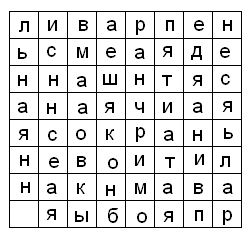 В ходе урока мы, конечно, разгадаем этот таинственный квадрат, а помогут нам в этом ваши знания и навыки работы. Знания, по какой теме нам сегодня помогут? Вы догадаетесь, решив анаграмму, БОРДЬ. Определение темы урока.Ребята, вы молодцы и смогли быстро определить тему нашего урока. А девизом нашего урока я предлагаю взять слова: искра знаний возгорится в том, кто достигает понимания собственными силами.Цель нашего урока: закрепить и обобщить знания по теме «Обыкновенные дроби».А какие цели вы ставите перед собой?	Постановка целей урока.Вам знакомо понятие дробь?А как вы думаете, могут ли математические понятия дроби встречаться в жизни человека?Играет ли какую-нибудь роль теория дробей в нашем мире?А в каких сферах деятельности человек должен применять математические знания о дроби?Участвуют в беседе с учителем, отвечают на поставленные вопросы, приводят примеры, определяют тему урока, формулируют цели урока.Поиск и выделение необходимой информации. Работа с материалом презентацииПостановка цели учебной деятельности.Постановка цели учебной деятельности.Умение слушать и вступать в диалог.3Актуализация знаний (Обобщение и систематизация знаний (подготовка учащихся к обобщенной деятельности)Организует работу учащихся.Ребята, давайте вместе вспомним основные понятия дроби.Какие дроби вы знаете?Из чего состоит дробь?А знакомы ли вам понятия правильной и неправильной дроби?Каким образом неправильную дробь превратить в смешанное число?Каким образом смешанное число превратить в неправильную дробь?Первое задание найдите ошибку Ребята, откройте, пожалуйста, ваши тетради, запишите сегодняшнюю дату, тему урока. Итак, мы приступаем к работе. Для успешной работы на уроке внимательно слушаем, делаем записи, работаем четко, быстро и организованно.  Выполняют задания, отвечают на вопросы учителя. Самостоятельно формулируют основные понятия симметрии. Самостоятельно придумывают примеры.Работа с материалом презентации и раздаточным материалом.Выделение необходимой информации.Выделение необходимой информации.Выражают свои мысли.4Применение знаний и умений в новой ситуации. Организует работу учащихся по теме урока.Итак, первое задание «Загадочные квадраты»Ребята, давайте совершим путешествие  в прошлое в XVII век.     В русских рукописных арифметиках XVII века дроби называли долями, позднее «ломаными числами». В старых руководствах находим следующие названия дробей на Руси: 1/2 - половина, полтина 
1/3 – треть 
1/4 – четь 
1/6 – полтреть 
1/8 - полчеть 
1/12 –полполтреть 
1/16 - полполчеть 
1/24 – полполполтреть (малая треть) 
1/32 – полполполчеть (малая четь) 
1/5 – пятина 
1/7 - седьмина 
1/10 - десятина 
Задание: что получиться, если четь умножить на полтреть? (полполполтреть (малая треть)Если две пятины умножить на три чети и отнять две десятины? (десятина)А теперь, предлагаю решить задачи.Задача №1. Могла ли одна девочка съесть две треть (2/3) торта, а другая три четь (3/4) этого же торта?
(нет не могла, так как сумма данных дробей больше единицы) 
Задача №2. Определите количество учеников в классе, если три полчети (3/8) всех учеников увлекаются математикой, полчеть (1/8) историей, две полчети (2/8) географией, а остальные 7 человек - биологией. (Ответ 28 человек)
Задача №3. Витя две пятины (2/5) летних каникул провел в спортивном лагере, одну пятину (1/5) отдыхал дома, а остальные 36 дней отдыхал в деревне у бабушки. Найти продолжительность всех каникул. (Ответ 90 дней)

Следующее задание по группам, выбери лишнее, объясни почему.
1.Седьмина, полчеть, семь полтрети (1/7,1/8,7/6) -лишняя семь полтрети (7/6), т.к она неправильная
2.Треть, две чети, пять десятин (1/3,2/4,5/10) - лишняя треть (1/3), т.к она несократима.
3.Полчеть, две полполчеть, седьмина (1/8,2/16,1/7) - лишняя седьмина (1/7), т.к полчеть и две полполчеть (1/8 и 2/16) равные дроби.
      Пора вернуться к таинственному квадрату. Двигаясь по горизонтали и вертикали, вы сможете найти шесть слов связанных с понятием дроби и выпишите эти слова в тетрадь (соревнование по группам).( неправильная, смешанная, десятичная, сократимая, правильная, обыкновенная)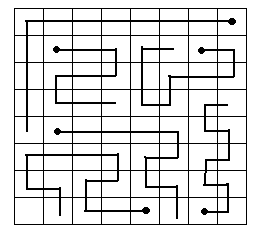 Выполняют практическую работу в группахПроявляют познавательную инициативуПоиск и выделение необходимой информацииПоиск и выделение необходимой информацииФормулируют выводы5Домашнее заданиеЗадает и объясняет порядок выполнения домашнего заданияЗаписывают домашнее заданиеОсознание необходимости изучения темыПоиск необходимой информацииПоиск необходимой информации6Рефлексия Организует учащихся на подведение итогов урока.Подходит к концу наш урок. Вы все молодцы!
Вы все удальцы!
И пусть на года
Любимой всегда
Для вас математика будет!Какой же вывод мы можем сделать?Ребята, попробуйте описать только глаголами то, что мы делали сегодня на уроке.Понравился ли вам урок?Появились ли у вас новые мысли и чувства?Узнали ли вы сегодня на уроке что-то новое и интересное?Достигли ли вы целей урока?Что было самым интересным? Что было самым сложным?Что у вас не получилось? Где можно применить полученные знания? Над чем ещё надо поработать?Благодарю всех за урок, а главное, чтоб был он впрок.Проводят самооценку своей деятельности на урокеПроводят рефлексию способов и условий своих действий на урокеПланируют сотрудничество, делают выводы, проводят самооценку. Учатся адекватно принимать причины успеха (неуспеха)